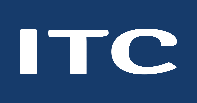 TEKS KINDERGARTEN Texas has adopted curriculum standards that are to be used in all the state's public schools. The current standards, which outline what students are to learn in each course or grade, are called Texas Essential Knowledge and Skills (TEKS)ENGLISH LANGUAGE ARTS AND READINGMATHSCIENCESOCIAL STUDIES Compiled for you by   Indian Tuition Center https://indiantuitioncenter.comsiva@indiantuitioncenter.com512-586-7824Reading/Comprehension skillsWriting/Writing ProcessReading/Beginning Reading Skills/Print AwarenessWriting/Literary TextsReading/Beginning Reading Skills/Phonological AwarenessWriting /Expository and Procedural TextsReading/Beginning Reading Skills/PhonicsOral and Written Conventions/ConventionsReading/Beginning Reading Skills/StrategiesOral and Written Conventions/Handwriting, Capitalization, and PunctuationReading/Vocabulary DevelopmentOral and Written Conventions/SpellingReading/Comprehension of Literary Text/Theme and GenreResearch/Research PlanReading/Comprehension of Literary Text/PoetryResearch/Gathering SourcesReading/Comprehension of Literary Text/FictionListening and Speaking/ListeningReading/Comprehension of Informational Text/Culture and HistoryListening and Speaking/SpeakingReading/Comprehension of Informational Text/Procedural TextsListening and Speaking/TeamworkReading/Media LiteracyMathematical Process StandardsGeometry and MeasurementNumber and OperationsData analysisAlgebraic reasoningPersonal financial literacyScientific investigation and reasoningEarth and spaceMatter and energyOrganisms and environmentsForce, motion, and energyHistoryCitizenshipGeography      CultureEconomics      Science technology, and societyGovernmentSocial studies skills